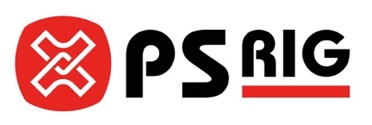 ArbetsmiljöplanDenna arbetsmiljöplan upprättadesDenna arbetsmiljöplan övertogs
Revisionshistorik
Revisionshistorik, upprättande och fortlöpande anpassningInnehållsförteckningRevisionshistorik, upprättande och fortlöpande anpassning	2Innehållsförteckning	3Arbetsmiljöorganisation	4	Arbetsmiljösamordning för planering och projektering ”BAS-P”	4	Arbetsmiljösamordning för utförandet ”BAS-U”	4	Skyddsombud på arbetsplatsen	5	Övriga kontaktpersoner	5Regler för verksamheten på arbetsplatsen	6	Ordning på arbetsplatsen	6	Ensamarbete	6	Skyddsronder	6	Personlig skyddsutrustning	6	Skyddsanordningar	6	Brandfara och brandredskap	6	Heta arbeten	7	Materialupplag	7	Besiktningskrav för maskiner	7	Bullrande verksamhet	7	Elsäkerhet	7	Farliga ämnen	7	Bilparkering	8	Under-/sidoentreprenör	8	Beredskap vid olycka	8	Övrigt	8Risköversikt	9Åtgärder	10 	Åtgärder mot fallrisker	10	Åtgärder mot kemiska och/eller biologiska ämnen	11	Åtgärder vid hantering av tunga element	12	Åtgärder vid rivningsarbeten	13
Åtgärder vid arbete i närheten av högspänningsledning	14	Åtgärder vid passerande fordonstrafik	15Checklista vid olycka med personskada	16Arbetsmiljöorganisation
Arbetsmiljösamordning för planering och projektering ”BAS-P”Arbetsmiljösamordning för utförandet ”BAS-U”Tillståndsansvar för brandskyddOm arbetet sker där även annan verksamhet pågår = fast driftställe (exempelvis vid ombyggnad i befintlig industri, affär eller kontor), ska arbetsmiljöfrågor samordnas.Driftställets samordnare i arbetsmiljöfrågorFörsta hjälpenSkyddsombud på arbetsplatsen 
Eventuellt utsett samordnande skyddsombudÖvriga kontaktpersonerKontaktpersoner hos entreprenörerRegler för verksamheten på arbetsplatsen
Ordning på arbetsplatsenGod ordning ska gälla på arbetsplatsen. Detta skapar trivsel och framkomlighet samt kan förhindra många olyckor. I personutrymmen ska ordnings- och skötselföreskrifter noga efterlevas. Rökförbud råder om inte annat överenskommits. Undvika onödig belamring av lokalerna med material, redskap, avfall etc. Genomför regelbunden städning.EnsamarbeteEnsamarbete utanför ordinarie arbetstid får inte förekomma av säkerhetsskäl.
SkyddsronderPå denna arbetsplats genomförs skyddsrond var sjätte månad, första måndagen kl. 14:00. Skyddsronder görs med tätare intervall vid behov.
Personlig skyddsutrustningSkyddshjälm med hakrem samt skyddsskor med spiktrampskydd och skyddsstålhätta ska alltid bäras såvida samordningsansvarige ej uttryckligen medger annat. Övrig anbefalld skyddsutrustning ska även bäras.
SkyddsanordningarInnan ett arbete påbörjas ska man alltid kontroller att erforderliga skyddsanordning är korrekt och säkert utförda. Ett arbete kan innebära att man måste sätta upp en tillfällig avspärrning omkring arbetsplatsen för att förhindra att någon skadar sig.	ObserveraMåste en skyddsanordning tas bort för att kunna utföra ett arbete, är det en skyldighet att
återställa den. Om skyddsanordning ej omedelbart kan återställas rapporteras detta till arbetsledning och BAS-U (underlåtenhet eller slarv kan medföra straffpåföljd enligt AML kap.8 §2).
Brandfara och brandredskapAlla anställda ska följa gällande brandskyddsbestämmelser. Man ska alltid meddela den ansvarige för samordning av brandskydd om man har för avsikt att använda brandfarlig vara. Det är nödvändigt att utrymningsvägar hålls fria. Man bör förvissa sig om var brandsläckare finns. Gas- och gasolflaskor ska, då de ej används, samlas på särskilt anvisad och varningsskyltad plats.Heta arbetenMed Heta Arbeten avses främst svetsning och skärning, arbete med rondell, lösning samt arbeten för uppvärmning eller upptining.Inga Heta Arbeten får påbörjas utan att den Tillståndsansvarige för brandskydd gjort kontroll och lämnat tillstånd. Se till att utrustningen uppfyller brand- och arbetarskyddsmyndighetens krav och att försäkringsbolagen krav på ”Förebyggande åtgärder” är uppfyllda.
MaterialupplagMaterial ska läggas på anvisade platser. Kontroller att transportvägarna ej blir blockerade. Ta hand om allt spillmaterial fortlöpande.Besiktningskrav för maskinerGrävmaskiner, kranar, lyftanordningar, hissar och liknande utrustningar måste besiktigas med vissa tidsintervall. Utrustning för vilken aktuell uppgift saknas om godkänd besiktning får ej användas på arbetsplatsen. Besiktningsintyg ska uppvisas för BAS-U innan något arbete får påbörjas. Där förarbevis krävs skall detta uppvisas och vid maskindrivna lyftanordningar uppvisas även arbetsgivarens tillstånd. Bullrande verksamhetÅtgärder för att minska hörselskadligt buller ska vidtas av alla verksamma på arbetsplatsen. Detta görs dels genom att använda sådana maskiner och utrustningar som ger så lite buller som möjligt, dels genom att avskärma speciellt bullrande arbeten. Radioapparater etc. får ej medtagas till arbetsplatsen utan BAS-U:s godkännande och får ej användas med störande volym. ElsäkerhetEj behörig installatör får inte göra ingrepp i elanläggningen - tillfällig eller permanent. Endast byte av säkringar får utföras.Var rädd om kablarna - de skadas lätt. Låt ej kablar ligga oskyddade där skaderisk föreligger. Skadade elkablar får under inga omständigheter användas. Om skada på elkabel upptäcks - underrätta genast arbetsledningen.Farliga ämnenHos BAS-U finns en pärm med säkerhetsdatablad/varuinformationsblad över alla farliga ämnen, som användes på arbetsplatsen. Under- och sidoentreprenörer ska till BAS-U överlämna säkerhetsdatablad/varuinformationsblad över de farliga ämnen som hanteras av dem på arbetsplatsen. Om farliga ämnen måste användas - hjälp till att bevaka att arbetsledningen ger information om vilka risker som varje ämne kan medföra och vilka skyddsåtgärder som behöver vidtas. BilparkeringInom arbetsområdet får parkering ske endast vid anvisad plats. Under-/sidoentreprenörUnder-/sidoentreprenör ska tillse att den egna personalen får del av dessa regler. Varje entreprenör tillhandahåller ev. särskilda skyddsanordningar samt personliga skyddsutrustningar för sina anställda och svarar för att egen utrustning fortlöpande besiktigas och underhålles. Förskjutning och/eller inarbetning av arbetstid får ej ske utan överenskommelse med BAS-U.  Beredskap vid olyckaSärskild checklista vid olycksfall är framtagen. Beredskapsplan att följa vid olycka är informerad till samtliga på arbetsplatsen och finns anslagen/utdelad. Förbandsmaterial finns i förbandslåda i företagsbilarna samt på följande plats: ____________ Hjärtstartare är lokaliserad på följande plats: ____________Information om utrymningsvägar finns på följande plats: ____________Återsamlingsplats vid utrymning är följande plats: ____________ÖvrigtTidpunkter då arbete får pågå är kl. __:__-__:__.Inskränkningar i vissa typer av arbete (t.ex. bullerstörande).Områden/ytor/lokaler som får eller inte får användas.Anvisning om transportleder, lagringsplatser, uppställningar av bodar m.m.Regler för inpassering och anmälan vid arbete på industrier.Ensamarbete utanför ordinarie arbetstid får inte förekomma.Risköversikt
(komplettera med exempel utöver de uppräknade!)
Arbeten med särskild risk som kommer att förekomma:	Nej   JaÅtgärd 1 - FallriskerÅtgärd 2 – Kemiska och/eller biologiska ämnen
Åtgärd 3 – Hantering av tunga elementÅtgärd 4 – Rivningsarbeten
Åtgärd 5 – Arbete i närhet av högspänningsledningÅtgärd 6 – Passerande fordonstrafikChecklista vid olycksfall med personskadaNödvändiga åtgärder vid olycksfall med personskada på arbetsplats.
Åtgärdspunkter i det akuta skedet:	  Åtgärdspunkter i det efterföljande skedet:	ProjektnamnUppgifter i denna AMP gäller för projekttidenBesöksadress till byggplatsenBesöksadress till byggplatsenByggherrens namnByggherrens telefonnummerEv. uppdragsgivares namnUppdragsgivarens telefonnummerDatum Företag/Namn/Namnteckning Byggarbetsmiljösamordnare – Planering/Projektering BAS-PDatum Företag/Namn/Namnteckning Byggarbetsmiljösamordnare – Utförande BAS-UVersion DatumKompletteringByggarbetsmiljösamordare – Planering/Projektering BAS-PArbetsmiljösamordare – Planering/Projektering/FöretagEv. ytterligare kontaktpersonerKontaktpersonEv. ytterligare kontaktpersonerArbetsmiljösamordare – Utförande/FöretagEv. ytterligare kontaktpersonerKontaktperson (anslås)Ev. ytterligare kontaktpersonerNamnTelefonNamnTelefonNamn och telefonNamn och telefonNamn FöretagTelefonNamn FöretagTelefonNamn RollFöretagTelefonArbete med risk för fall från högre höjd än två meter.XArbete som innebär risk att begravas under jordmassor eller sjunka ner i lös mark.Arbete som kan medföra exponering för kemiska och biologiska ämnen.Arbete som kan medföra exponering för joniserande strålning.Arbete i närheten av högspänningsledning.Arbete med risk för drunkning.Arbete i brunnar eller tunnlar samt anläggningsarbete under jord.Undervattensarbete med dykutrustning.Arbete i kassun under förhöjt lufttryck. Arbete vid vilket sprängämnen används. Arbete vid vilket lansering, montering och nedmontering av tunga byggelement eller tunga formbyggnadselement ingår.Arbete på plats eller område med passerande fordonstrafik.Rivning av bärande konstruktioner eller hälsofarliga material eller ämnen.Arbeten i närheten av skolverksamhet.VeckaPlatsPlatsArbete utförs av (entreprenör)Arbete/aktivitetArbete/aktivitetTänkbar skadaTänkbar skadaÅtgärderÅtgärderÅtgärderÅtgärderKonstruktiva övervägande och åtgärderProduktionsmetoder och materialPrefabricering av:TakstolBalkongerFönstermontering i väggelementByggelementBrosektionerMaterial och dimensioner:HållfasthetYtsträvhetIntegrering av skyddsanordningarFörbered infästningar för:Godkända ställningarGodkända skyddsräcken vid: valvkanter, trapphus, trapplöp, hisschakt, ventilationsschakt etc.Godkända skyddsnät för: säkermontering av bjälklagselement, säker montering av fasadelement, stomkomplettering etc.Godkända platformar vid: arbete vid valvkant, arbete med fasad/tak etc.Personlig fallskyddsutrustningAvlägsna uppstickande/uppåtriktade delar/föremål som är spetsiga/vassa Information och upplysningarTyp av ställning, skyddsräcke, skyddsnät etc.Konstruktiva övervägande och åtgärderProduktionsmetoder och materialPrefabricering av:TakstolBalkongerFönstermontering i väggelementByggelementBrosektionerMaterial och dimensioner:HållfasthetYtsträvhetIntegrering av skyddsanordningarFörbered infästningar för:Godkända ställningarGodkända skyddsräcken vid: valvkanter, trapphus, trapplöp, hisschakt, ventilationsschakt etc.Godkända skyddsnät för: säkermontering av bjälklagselement, säker montering av fasadelement, stomkomplettering etc.Godkända platformar vid: arbete vid valvkant, arbete med fasad/tak etc.Personlig fallskyddsutrustningAvlägsna uppstickande/uppåtriktade delar/föremål som är spetsiga/vassa Information och upplysningarTyp av ställning, skyddsräcke, skyddsnät etc.Konstruktiva övervägande och åtgärderProduktionsmetoder och materialPrefabricering av:TakstolBalkongerFönstermontering i väggelementByggelementBrosektionerMaterial och dimensioner:HållfasthetYtsträvhetIntegrering av skyddsanordningarFörbered infästningar för:Godkända ställningarGodkända skyddsräcken vid: valvkanter, trapphus, trapplöp, hisschakt, ventilationsschakt etc.Godkända skyddsnät för: säkermontering av bjälklagselement, säker montering av fasadelement, stomkomplettering etc.Godkända platformar vid: arbete vid valvkant, arbete med fasad/tak etc.Personlig fallskyddsutrustningAvlägsna uppstickande/uppåtriktade delar/föremål som är spetsiga/vassa Information och upplysningarTyp av ställning, skyddsräcke, skyddsnät etc.Konstruktiva övervägande och åtgärderProduktionsmetoder och materialPrefabricering av:TakstolBalkongerFönstermontering i väggelementByggelementBrosektionerMaterial och dimensioner:HållfasthetYtsträvhetIntegrering av skyddsanordningarFörbered infästningar för:Godkända ställningarGodkända skyddsräcken vid: valvkanter, trapphus, trapplöp, hisschakt, ventilationsschakt etc.Godkända skyddsnät för: säkermontering av bjälklagselement, säker montering av fasadelement, stomkomplettering etc.Godkända platformar vid: arbete vid valvkant, arbete med fasad/tak etc.Personlig fallskyddsutrustningAvlägsna uppstickande/uppåtriktade delar/föremål som är spetsiga/vassa Information och upplysningarTyp av ställning, skyddsräcke, skyddsnät etc.Planering och projektering utförd avPlanering och projektering utförd avSignering BAS-P / BAS-USignering BAS-P / BAS-UArbete med denna risk slutförd denArbete med denna risk slutförd denSignering BAS-USignering BAS-UVeckaPlatsPlatsArbete utförs av (entreprenör)Arbete/aktivitetArbete/aktivitetTänkbar skadaTänkbar skadaÅtgärderÅtgärderÅtgärderÅtgärderFörundersökningarUndersökning av förekomsten av kemiska och/eller biologiska ämnenKonstruktiva övervägande och åtgärderProduktionsmetoder och materialAnvändning av mindre hälsofarligt materialSäkerhetsförberedelser för transporter och arbeteArbete – metoder och utrustningPlacering / uppställningsplats för utrustning som kan sprida hälsovådliga ämnen (krossverk, gasförråd och liknande).Särskild metod för utförande av visst arbeteSärskilda tekniska eller organisatoriska säkerhetsåtgärderBeskrivning av särskilt skyddsåtgärd (avspärrning, inklädning, sanering, förvaring, ventilation etc.)Arbetsuppgifter som endast får utföras av godkänt företag (typ av företag)Information och upplysningarBeskrivning av de kemiska och/eller biologiska ämnen som förekommer eller används.FörundersökningarUndersökning av förekomsten av kemiska och/eller biologiska ämnenKonstruktiva övervägande och åtgärderProduktionsmetoder och materialAnvändning av mindre hälsofarligt materialSäkerhetsförberedelser för transporter och arbeteArbete – metoder och utrustningPlacering / uppställningsplats för utrustning som kan sprida hälsovådliga ämnen (krossverk, gasförråd och liknande).Särskild metod för utförande av visst arbeteSärskilda tekniska eller organisatoriska säkerhetsåtgärderBeskrivning av särskilt skyddsåtgärd (avspärrning, inklädning, sanering, förvaring, ventilation etc.)Arbetsuppgifter som endast får utföras av godkänt företag (typ av företag)Information och upplysningarBeskrivning av de kemiska och/eller biologiska ämnen som förekommer eller används.FörundersökningarUndersökning av förekomsten av kemiska och/eller biologiska ämnenKonstruktiva övervägande och åtgärderProduktionsmetoder och materialAnvändning av mindre hälsofarligt materialSäkerhetsförberedelser för transporter och arbeteArbete – metoder och utrustningPlacering / uppställningsplats för utrustning som kan sprida hälsovådliga ämnen (krossverk, gasförråd och liknande).Särskild metod för utförande av visst arbeteSärskilda tekniska eller organisatoriska säkerhetsåtgärderBeskrivning av särskilt skyddsåtgärd (avspärrning, inklädning, sanering, förvaring, ventilation etc.)Arbetsuppgifter som endast får utföras av godkänt företag (typ av företag)Information och upplysningarBeskrivning av de kemiska och/eller biologiska ämnen som förekommer eller används.FörundersökningarUndersökning av förekomsten av kemiska och/eller biologiska ämnenKonstruktiva övervägande och åtgärderProduktionsmetoder och materialAnvändning av mindre hälsofarligt materialSäkerhetsförberedelser för transporter och arbeteArbete – metoder och utrustningPlacering / uppställningsplats för utrustning som kan sprida hälsovådliga ämnen (krossverk, gasförråd och liknande).Särskild metod för utförande av visst arbeteSärskilda tekniska eller organisatoriska säkerhetsåtgärderBeskrivning av särskilt skyddsåtgärd (avspärrning, inklädning, sanering, förvaring, ventilation etc.)Arbetsuppgifter som endast får utföras av godkänt företag (typ av företag)Information och upplysningarBeskrivning av de kemiska och/eller biologiska ämnen som förekommer eller används.Planering och projektering utförd avPlanering och projektering utförd avSignering BAS-P / BAS-USignering BAS-P / BAS-UArbete med denna risk slutförd denArbete med denna risk slutförd denSignering BAS-USignering BAS-UVeckaPlatsPlatsArbete utförs av (entreprenör)Arbete/aktivitetArbete/aktivitetTänkbar skadaTänkbar skadaÅtgärderÅtgärderÅtgärderÅtgärderFörundersökningarVid nedmonteringBeräkning av vikter och lyftpunkterNedmonteringsplanKonstruktiva övervägande och åtgärderIntegrering av skyddsanordningarFör montering av nya elementIntegrera infästning för lyft och montageTillfälliga stöd utformas, utförs och underhålls så de med säkerhet motstår de belastning och påfrestningar som kan förekommaLyftöglor och andra hjälpmedel utformas och dimensioners med hänsyn till de påkänningar de kan utsättas förSäkerhetsförberedelser för transporter och arbeteTransporterPlats för elementens mottagning (krav och läge)Plats för elementens lagring (krav och läge)Arbete – metoder och utrustningPlats för uppställning av lyftanordning med avseende på rörelsebehov, markens bärighet och planhetErforderligt säkerhetsavstånd upprätthållsKapacitet för lyftanordningSärskilda tekniska eller organisatoriska säkerhetsåtgärderArbetet får påbörjas och utföras endast under ledning av kompetent personFörundersökningarVid nedmonteringBeräkning av vikter och lyftpunkterNedmonteringsplanKonstruktiva övervägande och åtgärderIntegrering av skyddsanordningarFör montering av nya elementIntegrera infästning för lyft och montageTillfälliga stöd utformas, utförs och underhålls så de med säkerhet motstår de belastning och påfrestningar som kan förekommaLyftöglor och andra hjälpmedel utformas och dimensioners med hänsyn till de påkänningar de kan utsättas förSäkerhetsförberedelser för transporter och arbeteTransporterPlats för elementens mottagning (krav och läge)Plats för elementens lagring (krav och läge)Arbete – metoder och utrustningPlats för uppställning av lyftanordning med avseende på rörelsebehov, markens bärighet och planhetErforderligt säkerhetsavstånd upprätthållsKapacitet för lyftanordningSärskilda tekniska eller organisatoriska säkerhetsåtgärderArbetet får påbörjas och utföras endast under ledning av kompetent personFörundersökningarVid nedmonteringBeräkning av vikter och lyftpunkterNedmonteringsplanKonstruktiva övervägande och åtgärderIntegrering av skyddsanordningarFör montering av nya elementIntegrera infästning för lyft och montageTillfälliga stöd utformas, utförs och underhålls så de med säkerhet motstår de belastning och påfrestningar som kan förekommaLyftöglor och andra hjälpmedel utformas och dimensioners med hänsyn till de påkänningar de kan utsättas förSäkerhetsförberedelser för transporter och arbeteTransporterPlats för elementens mottagning (krav och läge)Plats för elementens lagring (krav och läge)Arbete – metoder och utrustningPlats för uppställning av lyftanordning med avseende på rörelsebehov, markens bärighet och planhetErforderligt säkerhetsavstånd upprätthållsKapacitet för lyftanordningSärskilda tekniska eller organisatoriska säkerhetsåtgärderArbetet får påbörjas och utföras endast under ledning av kompetent personFörundersökningarVid nedmonteringBeräkning av vikter och lyftpunkterNedmonteringsplanKonstruktiva övervägande och åtgärderIntegrering av skyddsanordningarFör montering av nya elementIntegrera infästning för lyft och montageTillfälliga stöd utformas, utförs och underhålls så de med säkerhet motstår de belastning och påfrestningar som kan förekommaLyftöglor och andra hjälpmedel utformas och dimensioners med hänsyn till de påkänningar de kan utsättas förSäkerhetsförberedelser för transporter och arbeteTransporterPlats för elementens mottagning (krav och läge)Plats för elementens lagring (krav och läge)Arbete – metoder och utrustningPlats för uppställning av lyftanordning med avseende på rörelsebehov, markens bärighet och planhetErforderligt säkerhetsavstånd upprätthållsKapacitet för lyftanordningSärskilda tekniska eller organisatoriska säkerhetsåtgärderArbetet får påbörjas och utföras endast under ledning av kompetent personPlanering och projektering utförd avPlanering och projektering utförd avSignering BAS-P / BAS-USignering BAS-P / BAS-UArbete med denna risk slutförd denArbete med denna risk slutförd denSignering BAS-USignering BAS-UVeckaPlatsPlatsArbete utförs av (entreprenör)Arbete/aktivitetArbete/aktivitetTänkbar skadaTänkbar skadaÅtgärderÅtgärderÅtgärderÅtgärderFörundersökningarUndersökning av ingående material (kemiska och radioaktiva ämnen)Undersökning av förekomst av biologiska ämnenKontakt med smittskyddsansvarigSäkerhetsförberedelser för transporter och arbete
TransporterLagring av hälsofarliga materialArbete – metoder och utrustningSärskild rivningsmetodSärskilda tekniska eller organisatoriska säkerhetsåtgärderRivningsplanRivningsordningBeräkning av vikt och lyftpunkter för tunga elementSkydds- och stabiliseringsåtgärderSkyddsutrustningInkapsling och/eller ventilationPersonlig skyddsutrustningKapacitet för lyftanordningArbeten som endast får utföras av särskild (godkänd eller kompetent) personalFörundersökningarUndersökning av ingående material (kemiska och radioaktiva ämnen)Undersökning av förekomst av biologiska ämnenKontakt med smittskyddsansvarigSäkerhetsförberedelser för transporter och arbete
TransporterLagring av hälsofarliga materialArbete – metoder och utrustningSärskild rivningsmetodSärskilda tekniska eller organisatoriska säkerhetsåtgärderRivningsplanRivningsordningBeräkning av vikt och lyftpunkter för tunga elementSkydds- och stabiliseringsåtgärderSkyddsutrustningInkapsling och/eller ventilationPersonlig skyddsutrustningKapacitet för lyftanordningArbeten som endast får utföras av särskild (godkänd eller kompetent) personalFörundersökningarUndersökning av ingående material (kemiska och radioaktiva ämnen)Undersökning av förekomst av biologiska ämnenKontakt med smittskyddsansvarigSäkerhetsförberedelser för transporter och arbete
TransporterLagring av hälsofarliga materialArbete – metoder och utrustningSärskild rivningsmetodSärskilda tekniska eller organisatoriska säkerhetsåtgärderRivningsplanRivningsordningBeräkning av vikt och lyftpunkter för tunga elementSkydds- och stabiliseringsåtgärderSkyddsutrustningInkapsling och/eller ventilationPersonlig skyddsutrustningKapacitet för lyftanordningArbeten som endast får utföras av särskild (godkänd eller kompetent) personalFörundersökningarUndersökning av ingående material (kemiska och radioaktiva ämnen)Undersökning av förekomst av biologiska ämnenKontakt med smittskyddsansvarigSäkerhetsförberedelser för transporter och arbete
TransporterLagring av hälsofarliga materialArbete – metoder och utrustningSärskild rivningsmetodSärskilda tekniska eller organisatoriska säkerhetsåtgärderRivningsplanRivningsordningBeräkning av vikt och lyftpunkter för tunga elementSkydds- och stabiliseringsåtgärderSkyddsutrustningInkapsling och/eller ventilationPersonlig skyddsutrustningKapacitet för lyftanordningArbeten som endast får utföras av särskild (godkänd eller kompetent) personalPlanering och projektering utförd avPlanering och projektering utförd avSignering BAS-P / BAS-USignering BAS-P / BAS-UArbete med denna risk slutförd denArbete med denna risk slutförd denSignering BAS-USignering BAS-UVeckaPlatsPlatsArbete utförs av (entreprenör)Arbete/aktivitetArbete/aktivitetTänkbar skadaTänkbar skadaÅtgärderÅtgärderÅtgärderÅtgärderFörundersökningarUndersökning av högspänningsledning inom planerat byggnadsområdeKonstruktiva övervägande och åtgärderPlacering av byggnadsverket i förhållande till högspänningsledning.Säkerhetsförberedelser för transporter och arbeteTransporterSträckning av tillfarts- och förbindelselederFörhindra risk för påkörning av fundament, stolpar och ledningarFörhindra risk för kontakt med höga fordon och/eller utrustningArbete – metoder och utrustningPlacering av fasta byggkranar eller alternativa lyftanordningarSpeciella arbetsmetoder för arbete under spänningsförande ledning.Särskilda tekniska eller organisatoriska säkerhetsåtgärderFlyttning av högspänningsledningar/göra spänningslösaTillståndAnsökan om flyttning av kraftledning hos ledningsägareAnsökan om frånkoppling av kraftledning hos ledningsägareInformation och upplysningarAnvisningar om märkning av spänningsförande ledning. om flyttning av FörundersökningarUndersökning av högspänningsledning inom planerat byggnadsområdeKonstruktiva övervägande och åtgärderPlacering av byggnadsverket i förhållande till högspänningsledning.Säkerhetsförberedelser för transporter och arbeteTransporterSträckning av tillfarts- och förbindelselederFörhindra risk för påkörning av fundament, stolpar och ledningarFörhindra risk för kontakt med höga fordon och/eller utrustningArbete – metoder och utrustningPlacering av fasta byggkranar eller alternativa lyftanordningarSpeciella arbetsmetoder för arbete under spänningsförande ledning.Särskilda tekniska eller organisatoriska säkerhetsåtgärderFlyttning av högspänningsledningar/göra spänningslösaTillståndAnsökan om flyttning av kraftledning hos ledningsägareAnsökan om frånkoppling av kraftledning hos ledningsägareInformation och upplysningarAnvisningar om märkning av spänningsförande ledning. om flyttning av FörundersökningarUndersökning av högspänningsledning inom planerat byggnadsområdeKonstruktiva övervägande och åtgärderPlacering av byggnadsverket i förhållande till högspänningsledning.Säkerhetsförberedelser för transporter och arbeteTransporterSträckning av tillfarts- och förbindelselederFörhindra risk för påkörning av fundament, stolpar och ledningarFörhindra risk för kontakt med höga fordon och/eller utrustningArbete – metoder och utrustningPlacering av fasta byggkranar eller alternativa lyftanordningarSpeciella arbetsmetoder för arbete under spänningsförande ledning.Särskilda tekniska eller organisatoriska säkerhetsåtgärderFlyttning av högspänningsledningar/göra spänningslösaTillståndAnsökan om flyttning av kraftledning hos ledningsägareAnsökan om frånkoppling av kraftledning hos ledningsägareInformation och upplysningarAnvisningar om märkning av spänningsförande ledning. om flyttning av FörundersökningarUndersökning av högspänningsledning inom planerat byggnadsområdeKonstruktiva övervägande och åtgärderPlacering av byggnadsverket i förhållande till högspänningsledning.Säkerhetsförberedelser för transporter och arbeteTransporterSträckning av tillfarts- och förbindelselederFörhindra risk för påkörning av fundament, stolpar och ledningarFörhindra risk för kontakt med höga fordon och/eller utrustningArbete – metoder och utrustningPlacering av fasta byggkranar eller alternativa lyftanordningarSpeciella arbetsmetoder för arbete under spänningsförande ledning.Särskilda tekniska eller organisatoriska säkerhetsåtgärderFlyttning av högspänningsledningar/göra spänningslösaTillståndAnsökan om flyttning av kraftledning hos ledningsägareAnsökan om frånkoppling av kraftledning hos ledningsägareInformation och upplysningarAnvisningar om märkning av spänningsförande ledning. om flyttning av Planering och projektering utförd avPlanering och projektering utförd avSignering BAS-P / BAS-USignering BAS-P / BAS-UArbete med denna risk slutförd denArbete med denna risk slutförd denSignering BAS-USignering BAS-UVeckaPlatsPlatsArbete utförs av (entreprenör)Arbete/aktivitetArbete/aktivitetTänkbar skadaTänkbar skadaÅtgärderÅtgärderÅtgärderÅtgärderKonstruktiva övervägande och åtgärder
Produktionsmetoder och materialTillfälliga vägar och/eller broarSäkerhetsförberedelser för transporter och arbeteSärskilda tekniska eller organisatoriska säkerhetsåtgärderTrafiken skiljs från arbetsplatsen med trafikhinder (typ, placering m.m.)Trafiken dirigeras med trafiksignaler/trafikvakt (placering)Arbetsmoment utförs under särskilda tider med lägre trafikdensitetVarselkläder och skyddsutrustning används av personal som arbetar i anslutning till vägTrafiken leds så att fordonen passerar på betryggande avståndTrafikmärken/skyltning/pilar placeras enligt vägmärkesförordningen
 (typ, placering m.m.)TillståndAnsökan om trafikomläggning hos TrafikverketAnsökan om hastighetsbegränsning hos TrafikverketKonstruktiva övervägande och åtgärder
Produktionsmetoder och materialTillfälliga vägar och/eller broarSäkerhetsförberedelser för transporter och arbeteSärskilda tekniska eller organisatoriska säkerhetsåtgärderTrafiken skiljs från arbetsplatsen med trafikhinder (typ, placering m.m.)Trafiken dirigeras med trafiksignaler/trafikvakt (placering)Arbetsmoment utförs under särskilda tider med lägre trafikdensitetVarselkläder och skyddsutrustning används av personal som arbetar i anslutning till vägTrafiken leds så att fordonen passerar på betryggande avståndTrafikmärken/skyltning/pilar placeras enligt vägmärkesförordningen
 (typ, placering m.m.)TillståndAnsökan om trafikomläggning hos TrafikverketAnsökan om hastighetsbegränsning hos TrafikverketKonstruktiva övervägande och åtgärder
Produktionsmetoder och materialTillfälliga vägar och/eller broarSäkerhetsförberedelser för transporter och arbeteSärskilda tekniska eller organisatoriska säkerhetsåtgärderTrafiken skiljs från arbetsplatsen med trafikhinder (typ, placering m.m.)Trafiken dirigeras med trafiksignaler/trafikvakt (placering)Arbetsmoment utförs under särskilda tider med lägre trafikdensitetVarselkläder och skyddsutrustning används av personal som arbetar i anslutning till vägTrafiken leds så att fordonen passerar på betryggande avståndTrafikmärken/skyltning/pilar placeras enligt vägmärkesförordningen
 (typ, placering m.m.)TillståndAnsökan om trafikomläggning hos TrafikverketAnsökan om hastighetsbegränsning hos TrafikverketKonstruktiva övervägande och åtgärder
Produktionsmetoder och materialTillfälliga vägar och/eller broarSäkerhetsförberedelser för transporter och arbeteSärskilda tekniska eller organisatoriska säkerhetsåtgärderTrafiken skiljs från arbetsplatsen med trafikhinder (typ, placering m.m.)Trafiken dirigeras med trafiksignaler/trafikvakt (placering)Arbetsmoment utförs under särskilda tider med lägre trafikdensitetVarselkläder och skyddsutrustning används av personal som arbetar i anslutning till vägTrafiken leds så att fordonen passerar på betryggande avståndTrafikmärken/skyltning/pilar placeras enligt vägmärkesförordningen
 (typ, placering m.m.)TillståndAnsökan om trafikomläggning hos TrafikverketAnsökan om hastighetsbegränsning hos TrafikverketPlanering och projektering utförd avPlanering och projektering utförd avSignering BAS-P / BAS-USignering BAS-P / BAS-UArbete med denna risk slutförd denArbete med denna risk slutförd denSignering BAS-USignering BAS-URing 112 och larma (ambulans, räddningstjänst, polis). Utse vägvisare.Ge nödvändig medicinsk assistans (med guidning från larmcentral).Säkra arbetsplatsen mot vidare olyckor och för undersökning.Se till att skadade kommer under vård och att någon medföljer till sjukhus. Kontakta arbetsgivaren.Klargör vem som kontaktar anhöriga till den/de skadade.Samla övrig personal på en säker plats och informera om vad som hänt.Ge stöd till medarbetare och kollegor.Se till att ingen som eventuellt är i chock går/åker iväg ensam.Ge tid för att alla ska kunna kontakta sina anhöriga.Planera för framtida återsamling och debriefing-samtal. Kontakta arbetsmiljöverket och ev. skyddsombud.Kontakta företagshälsovården.